Межправительственный комитет по интеллектуальной собственности, генетическим ресурсам, традиционным знаниям и фольклоруТридцатая сессияЖенева, 30 мая – 3 июня 2016 г.Добровольный фонд воис для аккредитованных коренных и местных общин:  информационная записка о взносах и заявлениях об оказании финансовой поддержки Документ подготовлен СекретариатомВ настоящем документе содержится информация, необходимая для отчета перед Межправительственным комитетом по интеллектуальной собственности, генетическим ресурсам, традиционным знаниям и фольклору («Комитет») о деятельности Добровольного фонда для аккредитованных коренных и местных общин («Фонд»).  Правила Фонда изложены в приложении к документу WO/GA/32/6, который был одобрен Генеральной Ассамблеей ВОИС на 32-й сессии в сентябре 2005 г. и впоследствии изменен Генеральной Ассамблеей на 39-й сессии в сентябре 2010 г.Статья 6(f) правил гласит:«(f)	перед каждой сессией Комитета Генеральный директор ВОИС направляет участникам для сведения информационную записку с указанием:объема добровольных взносов, внесенных в Фонд по состоянию на дату составления этого документа;организаций, внесших взносы (за исключением тех организаций, которые явно выразили желание сохранить свою анонимность);суммы наличных средств с учетом произведенных расходов;списка лиц, которые стали бенефициарами Фонда со времени представления предыдущей информационной записки;лиц, которые были включены в число бенефициаров Фонда, но были вынуждены отозвать свое заявление;суммы, выделенной в виде поддержки каждому бенефициару;  идостаточно подробных данных о кандидатах, запросивших поддержку для обеспечения их участия в следующей сессии.Этот документ также направляется на имя каждого члена Консультативного совета для рассмотрения и обсуждения».Настоящий документ является информационной запиской, которая представляется в соответствии с решением Генеральной Ассамблеи ВОИС в двадцать первый раз.  Информация, которую необходимо сообщить участникам тридцатой сессии Комитета, представляет собой следующее:
Объем добровольных взносов, внесенных в Фонд по состоянию на 14 апреля 2016 г., и имена доноров: 86 092,60 шв. франка (эквивалент 500 тыс. шв. крон на указанную дату), переведенных 7 ноября 2006 г. Шведской международной программой по биоразнообразию (SwedBio/CBM);31 684 шв. франка (эквивалент 20 тыс. евро на указанную дату), переведенных 20 декабря 2006 г. правительством Франции;29 992,50 шв. франка (эквивалент 25 тыс. долл. США на указанную дату), переведенных 27 марта 2007 г. Фондом Кристенсена;150 тыс. шв. франков, переведенных 8 июня 2007 г. Швейцарским федеральным институтом интеллектуальной собственности, Берн, Швейцария;5 965,27 шв. франков (эквивалент 5 тыс. долл. США на указанную дату), переведенных 14 августа 2007 г. Министерством науки и технологии, Южная Африка;98 255,16 шв. франков (эквивалент 60 тыс. евро на указанную дату), переведенных 20 декабря 2007 г. правительством Норвегии;  100 тыс. шв. франков, переведенных 7 февраля 2008 г. Швейцарским федеральным институтом интеллектуальной собственности, Берн, Швейцария;12 500 шв. франков (эквивалент 13 441 долл. США на указанную дату), переведенных 25 марта 2011 г. Министерством науки и технологии, Южная Африка;500 шв. франков (эквивалент 573 долл. США на указанную дату), переведенных 10 мая 2011 г. анонимным спонсором; 89 500 шв. франков (эквивалент 100 тыс. австралийских долл. на указанную дату), переведенных 20 октября 2011 г. правительством Австралии;15 тыс. шв. франков, переведенных 20 июня 2013 г. правительством Австралии; и4 694,40 шв. франка, переведенных 20 июня 2013 г. правительством Новой Зеландии.Общая сумма внесенных в Фонд добровольных взносов по состоянию на 14 апреля 2016 г. составляет 623 401,71 шв. франк. Сумма наличных средств: Сумма средств, имеющихся в наличии Фонда, по состоянию на 14 апреля 2016 г., включая сборы и банковский процент:  
643,20 шв. франка.Сумма зарезервированных средств по состоянию на 14 апреля 2016 г.:  ноль.Сумма средств, имеющихся в наличии Фонда, за вычетом ассигнованных средств по состоянию на 14 апреля 2016 г.:  643,20 шв. франка.Список лиц, получивших финансовую поддержку со времени представления предыдущей информационной записки: Кандидаты, которые были рекомендованы для получения финансовой поддержки для участия в двадцать девятой сессии Комитета, но для финансирования которых в Фонде не имелось достаточных средств по состоянию на 9 января 2016 г. (в порядке очередности)Г-н Нельсон ДЕ ЛЕОН КАНТУЛЕНациональность:  ПанамаПочтовый адрес: Панама-Сити, ПанамаНазвание аккредитованного наблюдателя, который предлагает кандидата:Asociación Kunas Unidos por Napguana (KUNA)Местонахождение аккредитованного наблюдателя: Сан-Фелипе (район), ПанамаГ-н Хамади АГ МОХАМЕД АББАНациональность:  МалиПочтовый адрес:  Нуакшот, МавританияНазвание аккредитованного наблюдателя, который предлагает кандидата:  ADJMOR Местонахождение аккредитованного наблюдателя:  Томбукту, МалиГ-жа Кэти ХОДГСОН-СМИТНациональность:  КанадаПочтовый адрес:  Саскатун, Саскачеван, КанадаНазвание аккредитованного наблюдателя, который предлагает кандидата:Национальный совет метисовМестонахождение аккредитованного наблюдателя:  Оттава, КанадаКандидаты, которые были рекомендованы для получения финансовой поддержки для участия в тридцатой сессии Комитета , но для финансирования которых в Фонде не имелось достаточных средств по состоянию на 18 апреля 2016 г. (в порядке очередности):Г-жа Эдит Магнолия БАСТИДАС КАЛЬДЕРОННациональность:  КолумбияПочтовый адрес:  Нариньо, КолумбияНазвание аккредитованного наблюдателя, который предлагает кандидата:Centro de Estudios Multidisciplinarios Aymara (CEM Amayra) 
Местонахождение аккредитованного наблюдателя:  Ла-Пас, БоливияГ-н Стивен РВАГВЕРИНациональность:  Уганда Почтовый адрес:  Форт-Портал, Уганда Название аккредитованного наблюдателя, который предлагает кандидата:Engabu Za Tooro (Платформа в поддержку молодежи народа торо)Местонахождение аккредитованного наблюдателя:  Форт-Портал, УгандаГ-н Сиддхартха Прия АШОКНациональность:  ИндияПочтовый адрес:  Мумбаи, ИндияНазвание аккредитованного наблюдателя, который предлагает кандидата:Национальный фонд в поддержку образования, социальной интеграции и традиционных знаний (NEST)Местонахождение аккредитованного наблюдателя:  Сивасагар (Ассам), ИндияГ-жа Кэти ХОДГСОН-СМИТНациональность:  КанадаПочтовый адрес:  Саскатун, Саскачеван, КанадаНазвание аккредитованного наблюдателя, который предлагает кандидата:  Национальный совет метисовМестонахождение аккредитованного наблюдателя:  Оттава, КанадаПокрыты расходы на участие в двадцать девятой сессии Комитета:Расходы не покрыты.Зарезервированы средства или покрыты расходы на участие в тридцатой сессии КомитетаСредства не зарезервированы;  расходы не покрыты.Список кандидатов, запросивших поддержку для участия в следующей сессии Комитета:(в алфавитном порядке)Г-н Бабагана АБУБАКАРНациональность:  НигерияПочтовый адрес:  Майдугури (штат Борно), НигерияНазвание аккредитованного наблюдателя, который предлагает кандидата:  Ассоциация развития народа кануриМестонахождение аккредитованного наблюдателя:  Майдугури (штат Борно), НигерияГ-н Иса АДАМУНациональность:  КамерунПочтовый адрес:  ЯундеНазвание аккредитованного наблюдателя, который предлагает кандидата:  SAMUSAМестонахождение аккредитованного наблюдателя:  Яунде, КамерунГ-н Томас АЛАРКОН ЭЙЗАГИРРЕНациональность:  ПеруПочтовый адрес:  Такна, ПеруНазвание аккредитованного наблюдателя, который предлагает кандидата:  Comisión Jurídica para el Autodesarrollo de los Pueblos Originarios Andinos (CAPAJ)Местонахождение аккредитованного наблюдателя:  Такна, ПеруГ-н Будан АЛКАССУМНациональность:  Нигер
Почтовый адрес:  Чин-Табарден, Нигер
Название аккредитованного наблюдателя, который предлагает кандидата: 
НПО «Женщины и дети в отчаянии»
Местонахождение аккредитованного наблюдателя:  Чин-Табарден, НигерГ-н Эстебансио КАСТРО ДИАСНациональность: ПанамаПочтовый адрес: Веллингтон, Новая ЗеландияНазвание аккредитованного наблюдателя, который предлагает кандидата: Международный совет по договорам индейцевМестонахождение аккредитованного наблюдателя: Панама-Сити, ПанамаГ-н Капай КОНДЕ ЧОКЕНациональность:  БоливияПочтовый адрес:  Ла-Пас, БоливияНазвание аккредитованного наблюдателя, который предлагает кандидата:Centro de Estudios Multidisciplinarios Aymara (CEM-Aymara)/Центр междисциплинарных исследований народности аймара (CEM-Aymara)
Местонахождение аккредитованного наблюдателя:  Ла-Пас, БоливияГ-н Родриго ДЕ ЛА КРУС ИНЛАГОНациональность:  ЭквадорПочтовый адрес:  Кито, ЭквадорНазвание аккредитованного наблюдателя, который предлагает кандидата:«Зов Земли» – Llamado de la TierraМестонахождение аккредитованного наблюдателя:  Куско, ПеруГ-н Нельсон ДЕ ЛЕОН КАНТУЛЕНациональность: ПанамаПочтовый адрес: Панама-Сити, ПанамаНазвание аккредитованного наблюдателя, который предлагает кандидата:Asociación Kunas Unidos por Napguana/Ассоциация «Объединенные куны за Мать-Землю» (KUNA)Местонахождение аккредитованного наблюдателя:  Сан-Фелипе (район), ПанамаГ-н Альберт ДЕТЕРВИЛЬНациональность:  Сент-ЛюсияПочтовый адрес: Кастрис, Сент-ЛюсияНазвание аккредитованного наблюдателя, который предлагает кандидата:  Руководящий совет коренного народа (бетечилоконо) Сент-Люсии (BCG) Местонахождение аккредитованного наблюдателя:  Кастрис, Сент-ЛюсияГ-н Хамат Бубу ДИАЛЛОНациональность:  Сенегал
Почтовый адрес:  Дакар, Сенегал
Название аккредитованного наблюдателя, который предлагает кандидата: 
Организация «Белый мост» (White Bridge)
Местонахождение аккредитованного наблюдателя:  Дакар, СенегалГ-жа Сесилия Энек НДИФОННациональность:  КамерунПочтовый адрес:  Ekmen-Batibo, КамерунНазвание аккредитованного наблюдателя, который предлагает кандидата:Ассоциация возрождения и развития народа мокоо (AFTRADEMOP)Местонахождение аккредитованного наблюдателя:  Ekmen-Batibo, КамерунГ-н Сантьяго ОБИСПОНациональность: ВенесуэлаПочтовый адрес: Пуэрто-Аякучо, ВенесуэлаНазвание аккредитованного наблюдателя, который предлагает кандидата:Red de Cooperación Amazónica/Сеть взаимодействия Амазонки (REDCAM)Местонахождение аккредитованного наблюдателя: Пуэрто-Аякучо, ВенесуэлаГ-н Камал Кумар РАИ Национальность:  НепалПочтовый адрес:  Катманду, НепалНазвание аккредитованного наблюдателя, который предлагает кандидата:Программа изучения гималайского фольклора и биоразнообразия, Общество по сохранению биоразнообразия НепалаМестонахождение аккредитованного наблюдателя:  Катманду, НепалГ-жа Нонгпоклай СИНХАНациональность:  БангладешПочтовый адрес:  Силхет, БангладешНазвание аккредитованного наблюдателя, который предлагает кандидата:  Организация по вопросам развития этнических сообществ (ECDO)Местонахождение аккредитованного наблюдателя:  Силхет, БангладешГ-жа Дженифер ТАУЛИ КОРПУСНациональность: ФилиппиныПочтовый адрес: Кесон-Сити, ФилиппиныНазвание аккредитованного наблюдателя, который предлагает кандидата:Фонд Tebtebba – Международный центр стратегических исследований и просвещения коренных народовМестонахождение аккредитованного наблюдателя: Багио-Сити, ФилиппиныГ-н Михаил ТОДЫШЕВНациональность:  Российская ФедерацияПочтовый адрес:  Москва, Российская ФедерацияНазвание аккредитованного наблюдателя, который предлагает кандидата:Совет старейшин шорского народаМестонахождение аккредитованного наблюдателя:  Таштагол, Российская ФедерацияКомитету предлагается принять к сведению содержание настоящего документа.[Конец документа]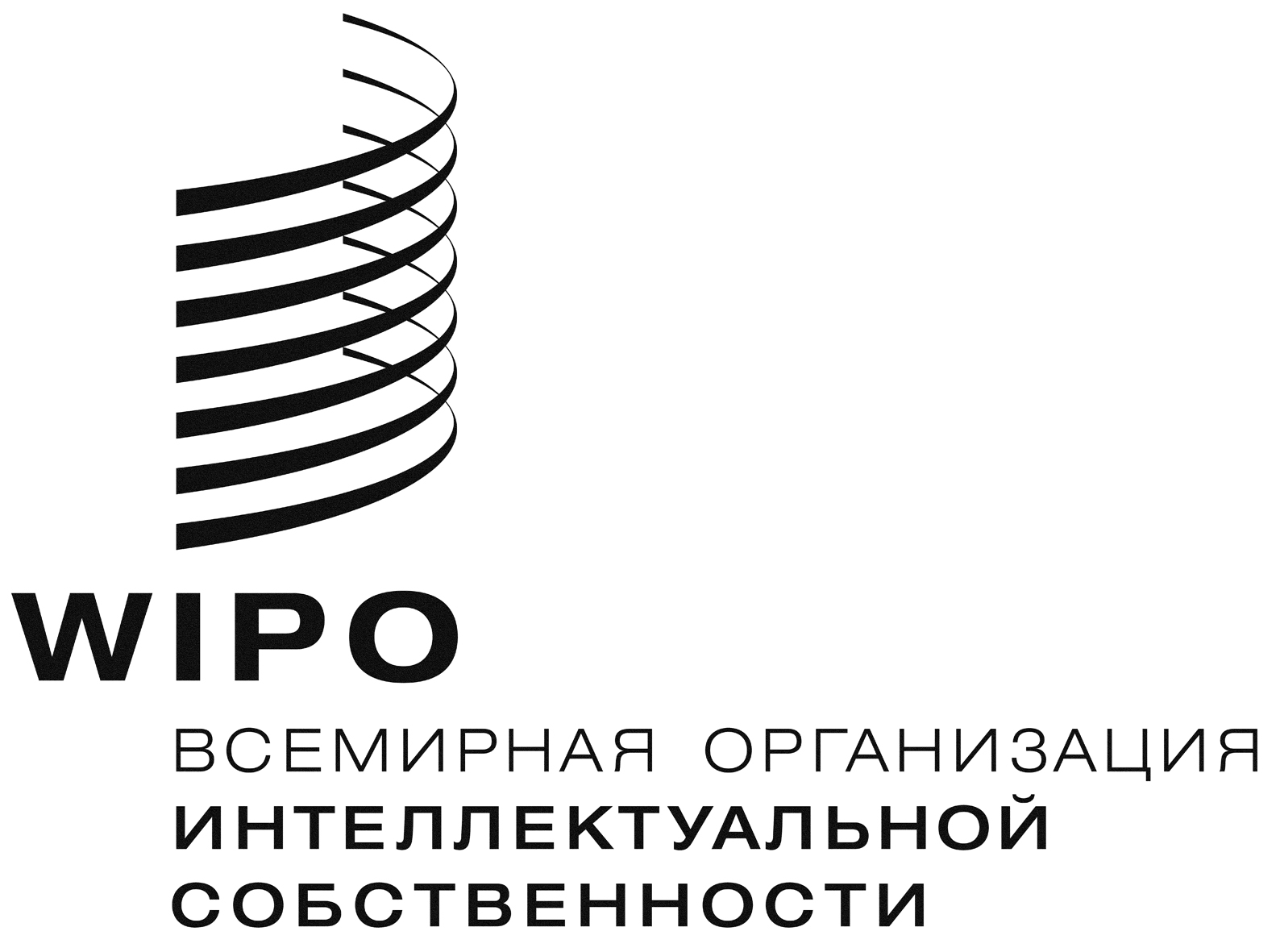 RWIPO/GRTKF/IC/30/INF/4   WIPO/GRTKF/IC/30/INF/4   WIPO/GRTKF/IC/30/INF/4   оригинал:  английскийоригинал:  английскийоригинал:  английскийДата:  19 апреля 2016 г.Дата:  19 апреля 2016 г.Дата:  19 апреля 2016 г.